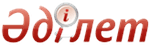 Об утверждении Правил взаимодействия организаций здравоохраненияПриказ и.о. Министра здравоохранения Республики Казахстан от 26 ноября 2009 года № 785. Зарегистрирован в Министерстве юстиции Республики Казахстан 1 декабря 2009 года № 5948      Примечание РЦПИ!
       Порядок введения в действие приказа см. п. 7.      В соответствии со статьей 32 Кодекса Республики Казахстан от 18 сентября 2009 года "О здоровье народа и системе здравоохранения" ПРИКАЗЫВАЮ:
      1. Утвердить прилагаемые Правила взаимодействия организаций здравоохранения.
      2. Департаменту стратегии и развития здравоохранения Министерства здравоохранения Республики Казахстан (Айдарханов А.Т.) обеспечить в установленном законодательством порядке государственную регистрацию настоящего приказа в Министерстве юстиции Республики Казахстан.
      3. Департаменту административно-правовой работы Министерства здравоохранения Республики Казахстан (Бисмильдин Ф.Б.) обеспечить в установленном законодательством порядке официальное опубликование настоящего приказа после его государственной регистрации.
      4. Руководителям управлений здравоохранения областей и городов Астаны и Алматы (по согласованию) обеспечить преемственность в работе организаций здравоохранения независимо от форм собственности, согласно настоящего приказа.
      5. Признать утратившими силу приказы Министра здравоохранения Республики Казахстан:
      1) от 12 сентября 2003 года № 678 "Об утверждении Правил взаимодействия медицинских организаций" (зарегистрированный в Реестре государственной регистрации нормативных правовых актов под № 2513, опубликованный в газете "Юридическая газета" от 25 октября 2003 года № 43 (148);
      2) от 4 февраля 2004 года № 121 "О внесении дополнений в приказ Министра здравоохранения Республики Казахстан от 12 сентября 2003 года № 678 "Об утверждении Правил взаимодействия медицинских организаций" (зарегистрированный в Реестре государственных нормативных правовых актов под № 2703).
      6. Контроль за исполнением настоящего приказа возложить на вице-министра здравоохранения Республики Казахстан Вощенкову Т.А.
      7. Настоящий приказ вводится в действие со дня его официального опубликования.      И.о. Министра здравоохранения
      Республики Казахстан                       Б. СадыковУтверждены               
приказом и.о. Министра здравоохранения
 Республики Казахстан          
 от 26 ноября 2009 года № 785         Правила взаимодействия организаций здравоохранения   1. Общие положения      1. Настоящие Правила взаимодействия организаций здравоохранения (далее - Правила) устанавливают порядок взаимодействия организаций здравоохранения независимо от формы собственности и ведомственной принадлежности.
      2. Настоящие Правила разработаны в соответствии с Кодексом Республики Казахстан "О здоровье народа и системе здравоохранения" с целью обеспечения:
      1) гарантий предоставления гражданам гарантированного объема бесплатной медицинской помощи, обеспечения санитарно-эпидемиологического и экологического благополучия;
      2) равного доступа к медицинской помощи;
      3) соответствия качества медицинской помощи установленным стандартам диагностики и лечения;
      4) проведения мероприятий по профилактике заболеваний, формированию здорового образа жизни.   2. Порядок взаимодействия организаций здравоохранения      3. Взаимодействие в деятельности организаций здравоохранения осуществляется путем:
      1) передачи организациям, оказывающим амбулаторно-поликлиническую помощь сведений о больных, обслуженных на вызове и выписки из медицинской карты больного, пролеченных в условиях стационара на дому организациями скорой медицинской помощи и передачи в медицинские организации по месту жительства всех случаев отказа от госпитализации при наличии возможного развития угрожающих для жизни ситуаций;
      2) возвращения талона прикрепления в организацию первичной медико-санитарной помощи при изменении прикрепления и представления информации организациям, оказывающим амбулаторно-поликлиническую помощь прикрепленном населении местному органу государственного управления здравоохранением;
      3) направления пациентов на получение консультативно- диагностических услуг по медицинским показаниям; 
      4) направления пациентов для госпитализации в медицинские организации в соответствии со стандартами объема диагностики и лечения в зависимости от предельных объемов, формы собственности, отдаленности стационаров с выпиской (направлением), копией клинико-диагностических, инструментальных и рентгенологических исследований;
      5) передачи выписок и сведений о выписанных больных и новорожденных детях из стационаров, дневных стационаров и стационаров на дому в организации, оказывающие амбулаторно-поликлиническую помощь;
      6) направления детей с ограниченными возможностями в психолого-медико-педагогические консультации;
      7) обеспечения выполнения видов и предельных объемов медицинской помощи организациями здравоохранения.
      4. Преемственность в деятельности организаций здравоохранения предусматривает принципы прямой и обратной связи и осуществляется путем:
      1) взаимодействия организаций амбулаторно-поликлинической помощи с организациями, оказывающими специализированные виды медицинской помощи (онкодиспансеры, тубдиспансеры, наркодиспансеры, психиатрические диспансеры, кожвендиспансеры, центр СПИД), для раннего выявления, предотвращения запущенности заболевания и своевременной передаче информации о соматических заболеваниях, требующих взятия на диспансерный учет и лечения;
      2) взаимодействия с организациями здравоохранения, осуществляющими деятельность в области формирования здорового образа жизни, с целью обеспечения пропаганды и формирования здорового образа жизни, здорового питания и профилактики заболеваний путем информационного обеспечения, гигиенического обучения и воспитания населения в вопросах укрепления здоровья и предупреждения болезней, связанных с образом жизни; 
      3) взаимодействия с организациями, осуществляющими деятельность в сфере службы крови, для обеспечения и создания запаса крови и ее компонентов;
      4) взаимодействия с организациями скорой помощи и санитарной авиацией для оказания экстренной медицинской помощи;
      5) взаимодействия с организациями, осуществляющими деятельность в сфере судебной медицины и патологической анатомии:
      проведения патологоанатомического вскрытия в целях установления причины смерти и уточнения диагноза заболевания;
      6) взаимодействия с организациями здравоохранения, осуществляющими фармацевтическую деятельность:
      обеспечения населения безопасными, эффективными и качественными лекарственными средствами, изделиями медицинского назначения и медицинской техники;
      информирования о фактах проявления особенностей взаимодействия лекарственного средства с другими лекарственными средствами и побочных действиях, в том числе не указанных в инструкции по применению лекарственного средства;
      7) взаимодействия с организациями здравоохранения, осуществляющими деятельность в сфере санитарно-эпидемиологического благополучия населения:
      сообщения при подозрении и установлении инфекционных заболеваний, отравлений, представляющих опасность для окружающих;
      проведения совместных санитарно-противоэпидемических мероприятий по локализации, купированию групповых заболеваний, недопущения дальнейшего распространения инфекций, создания запаса вакцины и организации контроля проведения иммунопрофилактики.
      5. Обеспечение организациями здравоохранения ведения первичных медицинских документов, предоставление отчетов по формам, видам.
      6. Иные вопросы, возникающие при взаимодействии и находящиеся вне компетенции субъекта здравоохранения, решаются путем принятия совместных решений, либо путем внесения предложений в вышестоящие органы государственного управления здравоохранением.© 2012. РГП на ПХВ Республиканский центр правовой информации Министерства юстиции Республики Казахстан